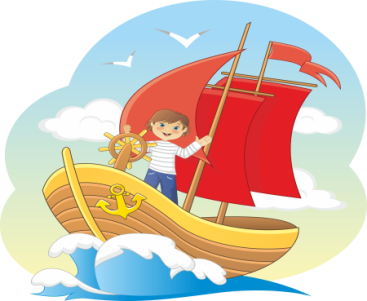 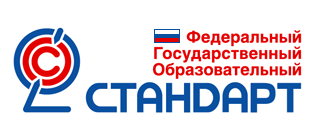  С 1 сентября 2013 года  вступил в силу Федеральный Закон №273-ФЗ "Об образовании в Российской Федерации" (далее Закон). Нас ждут серьезные перемены в области дошкольного образования. Дошкольное образование стало сегодня одним из уровней общего образования.Право на общедоступное дошкольное образование для каждого ребенка, проживающего в России, установлено Конституцией Российской Федерации – основным законом нашей страны.         Федеральный закон №273-ФЗ "Об образовании в Российской  Федерации" внёс изменения в части понятия и структуры государственного образовательного стандарта дошкольного образования, приказ Минобрнауки   России от 17.10.2013 №1155 "Об утверждении ФГОС дошкольного образования", зарегистрированный в Минюсте РФ 14.11.2013 под №1155 и вступивший в силу с 1 января 2014 года.Стандарт является основой для разработки образовательной программы дошкольной организации, т.е. определяет содержание  дошкольного образования. Утрачивают силу приказы Минобрнауки России от 23.11.2009 №655 " Об утверждении и введение в действие федеральных государственных требований к структуре основной общеобразовательной программы дошкольного образования" и от 20.07.2011 №2151 "Об утверждении федеральных государственных требований к условиям реализации основной общеобразовательной программы дошкольного образования".Наша задача - скоординировать усилия в решении  стратегической задачи дошкольной ступени образования - обеспечение введения ФГОС дошкольного образования в части создания условий,  разработки плана действий по обеспечению введения федерального государственного образовательного стандарта дошкольного образования. Реализация федеральных государственных  образовательных стандартов должна определять необходимость разработки мониторинга, направленного на выявление качества дошкольного образования, а принцип интеграции дает новое видение организационных форм и содержания мониторинга.При разработке модели мониторинга необходимо ориентироваться на определение термина «качество дошкольного образования»: качество дошкольного образования - это такая совокупность свойств и характеристик, реализация которых в образовательном процессе способствует разностороннему развитию ребенка до уровня, соответствующего его возрастным возможностям и требованиям общества, сохранению его здоровья и обеспечению успешного перехода к следующему возрастному периоду, целью которого является развитие ребенка.Важность принципа интеграции в контексте анализа мониторинговых показателей в дошкольный период определяется тем, что, как показали многочисленные фундаментальные и прикладные исследования, дошкольный возраст обеспечивает общее развитие, которое создает фундамент для приобретения в дальнейшем любых знаний и навыков, освоения сложных видов деятельности, вхождение в общественные процессы, развитие специальных способностей. Следовательно, и критерии качества образования дошкольника должны иметь интегративный характер. Как подчеркивает Низиенко Е. Л., заместитель директора Департамента государственной политики в образовании, специфика дошкольного возраста такова, что достижения детей дошкольного возраста определяются не суммой знаний, умений и навыков, а совокупностью интеллектуальных и личностных качеств.Разработанная мониторинговая система интегративна и с точки зрения обеспечения взаимодействия специалистов ДОУ в процессе ее реализации. Ее организационным ядром является то, что в контексте идеи сопровождения принято называть «сборка статуса ребенка».Мониторинговая система должна быть универсальна и применима к любой образовательной программе, составленной с учетом предлагаемых ФГОС.  Образовательные задачи, определенные в каждой образовательной программе, будут конкретизировать достижения воспитанников в процессе ее освоения, главным образом в тех сферах, которые касаются знаний, умений и навыков.Проводимая в ДОУ мониторинговая система имеет прогностический характер, то есть позволяет выявить перспективные линии развития дошкольника, а также профилактический характер, поскольку позволяет заметить факторы риска в развитии ребенка. Полученные мониторинговые данные создают информационную базу для индивидуализации образовательного процесса, исходя из индивидуальных образовательных потребностей каждого воспитанника ДОУ.ОРГАНИЗАЦИЯ И СОДЕРЖАНИЕ МОНИТОРИНГАРезультаты освоения детьми основной общеобразовательной программы ДОУ  включают в себя:- промежуточную оценку как описание динамики формирования интегративных качеств воспитанников каждой возрастной группы по освоению ими основной общеобразовательной программы;- итоговую оценку при выпуске ребенка из ДОУ в школу, которая включает описание интегративных качеств выпускника ДОУ. Система мониторинга достижения детьми планируемых результатов освоения детьми основной общеобразовательной программы ДОУ  (далее — система мониторинга) обеспечивает комплексный подход к оценке итоговых и промежуточных результатов освоения Программы, позволяет осуществлять оценку динамики достижений детей. В процессе мониторинга исследуются физические, интеллектуальные и личностные качества ребенка путем наблюдений за ребенком, бесед, экспертных оценок, критериально-ориентированных методик нетестового типа и критериально-ориентированного тестирования и др. В  системе мониторинга сочетаются низко формализованные (наблюдение, беседа, экспертная оценка и др.) и высоко формализованные методы (тесты, пробы, аппаратурные методы и др.), обеспечивающие объективность и точность получаемых данных.Мониторинг достижения планируемых промежуточных результатов освоения детьми основной общеобразовательной программы ДОУ осуществляется, как правило, два раза в год (ноябрь – март). Он обеспечивает возможность оценки динамики достижений детей, характеризуется сбалансированностью методов, которые предупреждают переутомление воспитанников и не нарушать ход образовательного процесса. Необхоимо отметить, что в группах с детьми раннего возраста целесообразно использовать диагностику нервно-психического развития детей 2-3-го года жизни (К.Л. Печоры и Г.В. Пантюхиной).Мониторинг достижения итоговых результатов освоения детьми основной общеобразовательной программы ДОУ проводится при выпуске ребенка из детского сада в школу и включает описание интегративных качеств выпускника ДОУ. Проводится ежегодно в подготовительной к школе группе. Портрет выпускника составляется педагогическим коллективом ДОУ с учетом нормативных документов и тесно связан с содержанием основной общеобразовательной программы учреждения.Мониторинг развития интегративных качеств личности и мониторинг образовательного процесса проводятся с целью оперативного отслеживания формирования интегративных качеств личности маленького человека по результатам образовательной деятельности и с целью оптимизации образовательного процесса в любом учреждении, работающем с детьми 1,5-7 лет с нормальным и нарушенным развитием. Это достигается путем использования общепринятых критериев и уровневым подходом к оценке личности и достижений ребенка по принципу «Чем ниже балл, тем больше проблем в формировании полноценной личности ребенка». Количественная характеристика баллов представлена в приложении к мониторингу каждого вида.Таблицы мониторинга интегративных качеств и результатов образовательного процесса заполняются дважды в год  (лучше использовать ручки разных цветов) для проведения сравнительной диагностики.            Технология работы с таблицами проста и включает два этапа.Этап 1. Напротив фамилии и имени каждого ребенка проставляются баллы в каждой ячейке указанного параметра, по которым потом считается итоговый показатель по каждому ребенку (среднее значение можно получить, если все баллы сложить (по строке) и разделить на количество параметров, округлять до десятых долей). Этот показатель необходим для написания характеристики на конкретного ребенка и проведения индивидуального учета промежуточных результатов формирования интегративных качеств личности и составления индивидуального образовательного маршрута детей.Этап 2. Когда все дети прошли диагностику, подсчитывается итоговый показатель по группе (среднее значение можно получить, если все баллы сложить (по столбцу) и разделить на количество параметров, округлять до десятых долей). Этот показатель необходим для описания общегрупповых тенденций развития личности детей (в группах компенсирующей направленности – для подготовки к групповому медико - психолого-педагогическому совещанию), а также для ведения учета общегрупповых промежуточных результатов формирования интегративных качеств личности и результатов освоения детьми ООП ДОУ.Двухступенчатая система мониторинга позволяет оперативно выделять детей с проблемами в развитии личности, а также определять трудности в формировании определенных интегративных качеств и результатов освоения Программы в каждой конкретной группе, т.е. оперативно осуществлять психолого-методическую поддержку педагогов. Нормативными вариантами развития личности можно считать средние значения по каждому ребенку или общегрупповому параметру развития больше 3,8. Эти же параметры в интервале средних значений от 2,3 до 3,7 можно считать показателями проблем в развитии личности ребенка. Средние значения менее 2,2 будут свидетельствовать о выраженном несоответствии развития личности ребенка возрасту. (Указанные интервалы средних значений носят рекомендательный характер, так как получены с помощью применяемых в психолого-педагогических исследованиях психометрических процедур, и будут уточняться по мере поступления результатов детей данного возраста).Полученные результаты изучения интегративных качеств личности детей соотносятся с результатами мониторинга уровней овладения детьми необходимыми навыками и умениями по образовательным областям: «Здоровье», «Физическая культура», «Социализация», «Труд», «Безопасность», «Познание»,, «Коммуникация», «Чтение художественной литературы», «Художественное творчество», «Музыка».Наличие математической обработки результатов мониторинга интегративных качеств личности детей обусловлено квалификационными требованиями к современному педагогу и необходимостью учета промежуточных результатов личностного развития каждого ребенка. По итогам мониторинга на каждого воспитанника составляется карта индивидуального образовательного маршрута, где определяются цели и задачи образовательной работы по формированию тех интегративных качеств личности, а также умений и навыков по тем разделам  ООП ДОУ, по которым были выявлены наиболее низкие показатели. Например: в соответствии с низкими показателями по интегративному качеству «Овладевший способами общения и способами взаимодействия со взрослыми и сверстниками», а также в зависимости от поведения ребенка указывается следующее:  «Затрудняется изменять стиль общения со взрослыми и сверстниками в зависимости от ситуации, реагирует агрессивно при возникающих конфликтах, не умеет договариваться со сверстниками, отрицательно относится к замечаниям взрослого» и т.п.В графе «Используемые технологии и методики» указываются методические материалы (литература, дидактические пособия и игры), которые используются педагогами в своей работе.Заполнение графы «Ожидаемые результаты»  включает составляющие компоненты тех интегративных качеств, умений и навыков детей, при мониторинге которых были получены наиболее низкие показатели. Например: «Адекватное использование вербальных и невербальных средств общения, конструктивных способов взаимодействия с детьми и со взрослыми». Эту графу предпочтительно начинать с существительного, образованного от глагола, указанного в критериях мониторинга.Графа «Примерные сроки достижения результатов» заполняется в зависимости от уровня развития ребенка сроком на 1 год.